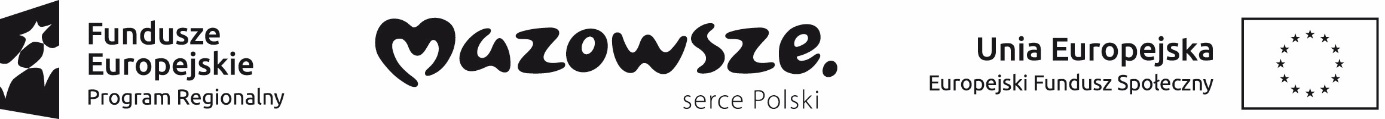 Załącznik nr 1 do Zapytania ofertowego nr 7/KZ/8229/19FORMULARZ OFERTYOdpowiadając na Zapytanie ofertowe dotyczące: Kompleksowego przygotowania i przeprowadzenia kursu zawodowego „Pracownik obsługi biurowej” oraz egzaminu sprawdzającego nabyte kwalifikacje zawodowe dla uczestników projektu pn. „Szansa na lepsze jutro!”, współfinansowanego ze środków Unii Europejskiej w ramach Europejskiego Funduszu Społecznego, oświadczam iż:Zapoznałem/am się z treścią Zapytania ofertowego oraz przyjmuję warunki w nim zawarte;Posiadam zasoby kadrowe, techniczne organizacyjne oraz finansowe pozwalające na realizację niniejszego zamówienia;Posiadam wpis do Rejestru Instytucji Szkoleniowych, prowadzonego przez Wojewódzki Urząd Pracy, właściwy dla siedziby instytucji szkoleniowej.Posiadam wymagane uprawnienia do wykonania określonej działalności lub czynności, związanych z realizacją niniejszego zamówienia;Nie mam powiązań osobowych lub kapitałowych z Zamawiającym, rozumianych jako wzajemne powiązania między beneficjentem lub osobami upoważnionymi do zaciągania zobowiązań 
w imieniu beneficjenta lub osobami wykonującymi w imieniu beneficjenta czynności związane 
z przeprowadzeniem procedury wyboru wykonawcy a wykonawcą, polegające w szczególności na:uczestniczeniu w spółce jako wspólnik spółki cywilnej lub spółki osobowej;posiadaniu co najmniej 10% udziałów lub akcji, o ile niższy próg nie wynika z przepisów prawa lub nie został określony przez IZ w wytycznych programowych;pełnieniu funkcji członka organu nadzorczego lub zarządzającego, prokurenta, pełnomocnika;pozostawaniu w związku małżeńskim, w stosunku pokrewieństwa lub powinowactwa w linii prostej, pokrewieństwa drugiego stopnia lub powinowactwa drugiego stopnia w linii bocznej lub w stosunku przysposobienia, opieki lub kurateli.Oferuję realizację usługi będącej przedmiotem zamówienia, zgodnie z wymogami opisanymi 
w Zapytaniu ofertowym według poniższej kalkulacji:………………………………………               Data i podpis oferenta Nazwa OferentaAdres OferentaNIPREGON (jeśli dotyczy)Osoba do kontaktuTelefon kontaktowyAdres e-mailOpis usługiCena jednostkowa brutto za 1 uczestnika Koszt kompleksowego przygotowania i przeprowadzenia kursu „Pracownik obsługi biurowej”………….……………….złKoszt kompleksowego przygotowania i przeprowadzenia egzaminu sprawdzającego nabyte przez Uczestników podczas ww. kursu kwalifikacje zawodowe………….……………….złŁącznie……………….………… zł